МИНИСТЕРСТВО ОБРАЗОВАНИЯ КРАСНОЯРСКОГО КРАЯКРАЕВОЕ ГОСУДАРСТВЕННОЕ БЮДЖЕТНОЕ ПРОФЕССИОНАЛЬНОЕ ОБРАЗОВАТЕЛЬНОЕ УЧРЕЖДЕНИЕ«НОРИЛЬСКИЙ ТЕХНИКУМ ПРОМЫШЛЕННЫХ ТЕХНОЛОГИЙ И СЕРВИСА»Диагностический срез по ОПОП СПО по специальности 09.02.07 Информационные системы и программированиеКурс – 2, группа – ИС-22Учебная дисциплина: ОП.02 Архитектура аппаратных средств«___» _________________ 2023 г.Форма проведения: комплексная работа.Формируемые компетенции:ОК 01. Выбирать способы решения задач профессиональной деятельности, применительно к различным контекстамОК 02. Осуществлять поиск, анализ и интерпретацию информации, необходимой для выполнения задач профессиональной деятельности.ОК 04. Работать в коллективе и команде, эффективно взаимодействовать с коллегами, руководством, клиентами.ОК 05. Осуществлять устную и письменную коммуникацию на государственном языке с учетом особенностей социального и культурного контекста.ОК 09. Использовать информационные технологии в профессиональной деятельности.Профессиональные компетенции (ПК)ПК 4.1. Осуществлять инсталляцию, настройку и обслуживание программного обеспечения компьютерных систем.ПК 4.2. Осуществлять измерения эксплуатационных характеристик программного обеспечения компьютерных систем.ПК 7.1. Выявлять технические проблемы, возникающие в процессе эксплуатации баз данных и серверов.ПК 7.2. Осуществлять администрирование отдельных компонент серверов.ПК 7.3. Формировать требования к конфигурации локальных компьютерных сетей и серверного оборудования, необходимые для работы баз данных и серверов.ПК 7.4. Осуществлять администрирование баз данных в рамках своей компетенции.ПК 7.5. Проводить аудит систем безопасности баз данных и серверов с использованием регламентов по защите информацииЗнания, умения:В результате изучения обязательной части цикла обучающийся должен уметь:-получать информацию о параметрах компьютерной системы;-подключать дополнительное оборудование и настраивать связь между элементами компьютерной системы;-производить инсталляцию и настройку программного обеспечения компьютерных систем.знать:-базовые понятия и основные принципы построения архитектур вычислительных систем;-типы вычислительных систем и их архитектурные особенности;-организацию и принцип работы основных логических блоков компьютерных систем;-процессы обработки информации на всех уровнях компьютерных архитектур; основные компоненты программного обеспечения компьютерных систем;-основные принципы управления ресурсами и организации доступа к этим ресурсамЗадания и вопросы для проведения диагностического среза сформированы из фонда оценочных материалов для проведения контроля успеваемости.Перечень заданий прилагается.Эксперт: _________________________ __________________________                                           (Ф.И.О)                                                                               (подпись)Составитель: Малетин В.В., преподаватель НТПТиСТест по дисциплине: «Архитектура аппаратных средств»Вариант 11.Комплекс технических средств, предназначенных для автоматической обработки информации в процессе решения вычислительных и информационных задач это…?а. Электронно - вычислительная машинаб. Персональный компьютерв. Архитектура ЭВМг. Супер ЭВМ2. К основным характеристикам ЭВМ относятся…?а. Быстродействие, производительность, емкость запоминающих устройствб. Емкость оперативной памяти (ОЗУ) и внешней памяти (ВЗУ)в. Надежность, точность, достоверностьг. Все варианты верны3.Внутрення память компьютера делится на…?а. Оперативная и постояннаяб. Оперативная и кэш- памятьв. Постоянная и кэш-памятьг. Все варианты верны4. Укажите верное(ые) высказывание (я):а. Устройство ввода – предназначено для обработки вводимых данных.б. Устройство ввода – предназначено для передачи информации от человека машине.в. Устройство ввода – предназначено для реализации алгоритмов обработки, накопления и передачи информации.г. Все варианты верны5. Назовите классификацию электронно – вычислительных машин по принципу действия…?6.Назовите схемные логические элементы…?7.В аппаратные средства архитектуры ЭВМ входят…а.     Структура системы, организация памяти, организация ввода/вывода, принципы управленияб.     Операционные системы, системы программирования, прикладное программное обеспечениев.     Система команд, форматы данных, алгоритмы выполнения операцийг.      Все варианты верны8. Устройства, непосредственно участвующие в обработке информации (процессор, сопроцессор, оперативная память), соединяются с остальными устройствами единой магистралью – шиной. Про что идет речь?а.     Магистрально – модульный принципб.     Аппаратные средства ЭВМв.     Принцип открытой архитектурыг.      Программные средства ЭВМ9. Какое устройство изображено на рисунке?а. Жесткий диск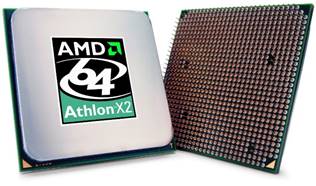 б. Видеокартав. Оперативная памятьг. Процессор10. Устройство, отвечающее за выполнение арифметических, логических операций и операций управления, записанных в машинном коде…?а. ЭВМб. Процессорв. Оперативная памятьг. Жесткий диск11. К основным характеристикам микропроцессора относится…?а. Тип микропроцессора, быстродействиеб. Тактовая частота, разрядностьв. Тип микропроцессора, быстродействие микропроцессора, тактовая частота микропроцессора, разрядность процессора.г. Все варианты верны12. Назовите что в общем случае содержит в себе Центральный процессор?13. Команды пересылки это…?14. Производят над операндами логические операции, например, логическое И, логическое ИЛИ, исключающее ИЛИ, очистку, инверсию, разнообразные сдвиги (вправо, влево, арифметический сдвиг, циклический сдвиг)…?Про что идет речь?а.     Команды пересылкиб.     Логические командыв.     Арифметические командыг.      Команды переходов15. По назначению регистры различаются…?а.     Аккумулятор, флаговые, общего назначенияб.     Индексные, указательныев.     Сегментные, управляющиег.      Все варианты верны16. Состоит из большого числа сходных процессоров, которые выполняют одну и ту же последовательность команд применительно к разным наборам данных.Про что идет речь?а.     Матричный процессорб.     Векторный процессорв.     Центральный процессорг.      Микропроцессор17. Какой цифре на рисунке соответствуют порты для подключения акустической системы…?( см. рисунок)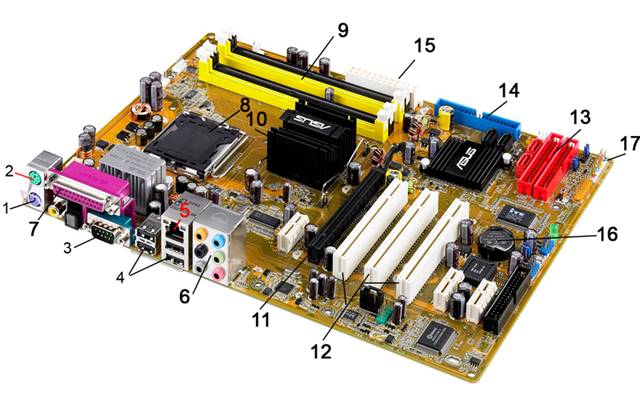 18. Набор микросхем (может быть и в одной микросхеме), являющийся интерфейсом между составными частями компьютера, такими, как ЦП, ОЗУ, ПЗУ, Порты ввода/вывода…?а.     Шинаб.     Видеокартав.     Чипсетг.      Слот19. Перечислите группы микропроцессоров…?20. Шины данных это …?а.     Шина передает системный тактовый сигнал для синхронизации периферийных устройств, подключенных к компьютеруб.     Все шины, которые используются для передачи данных между процессором компьютера и перифериейв.     Позволяет подключать дополнительные компоненты, такие как звуковые или ТВ картыг.      Позволяет процессору взаимодействовать с периферийными устройствами.Тест по дисциплине: «Архитектура аппаратных средств»Вариант 21. Сложная система взаимосвязанных аппаратных средств, способных работать с информацией и рассчитанная на самостоятельную работу одного пользователя это…?а.     Электронно - вычислительная машинаб.     Персональный компьютерв.     Архитектура ЭВМг.      Супер ЭВМ2.Внутренние устройства системного блока компьютера …?а.     Материнская плата, процессор б.     Видеокарта, графическая картав.     Сетевой адаптер, звуковая картаг.      Все варианты верны3.Внешняя память компьютера делится на…?а.     Внешние запоминающие устройства и их носителиб.     Оперативная и постояннаяв.     Жесткий магнитный дискг.      Все варианты верны4. Укажите верное(ые) высказывание (я):а.     Устройство вывода – предназначено для программного управления работой ПК.б.     Устройство вывода – предназначено для обучения, для игры, для расчетов и для накопления информации.в.     Устройство вывода – предназначено для передачи информации от машины человеку.г.      Все варианты верны5. Назовите классификацию электронно – вычислительных машин по способу организации вычислительного процесса …?6. Назовите базовые логические операции и схемы…?7. В программное обеспечение архитектуры ЭВМ входят…?а.     Структура системы, организация памяти, организация ввода/вывода, принципы управленияб.     Операционные системы, системы программирования, прикладное программное обеспечениев.     Система команд, форматы данных, алгоритмы выполнения операцийг.      Все варианты верны8. Обмен информацией между отдельными устройствами ЭВМ производится по трем многоразрядным шинам, соединяющим все модули, - шине данных, шине адресов и шине управления. Про что идет речь?а.     Аппаратные средства ЭВМб.     Программные средства ЭВМв.     Магистрально – модульный принципг.      Принцип открытой архитектуры9. Какое устройство изображено на рисунке?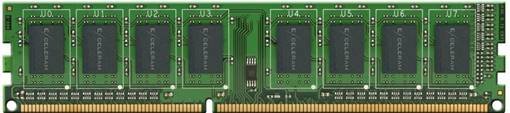 а. Жесткий дискб. Видеокартав. Оперативная памятьг.      Сетевая карта10. Процессор – это…?а.     Процессор, реализованный в виде одной микросхемы или комплекта из нескольких специализированных микросхемб.     Количество импульсов, создаваемых генератором за 1 секундув.     Максимальное количество разрядов двоичного кода, которые могут обрабатываться или передаваться одновременног.      Устройство, отвечающее за выполнение арифметических, логических операций и операций управления, записанных в машинном коде11. Число элементарных операций, выполняемых  микропроцессором в единицу времени (операции/секунда) это?а.     Тип микропроцессораб.     Быстродействие микропроцессорав.     Тактовая частота микропроцессораг.      Разрядность процессора.12. К какому устройству относятся арифметико-логическое устройство, устройство управления и регистры…?13. Арифметические команды это…?14. Предназначены для изменения обычного порядка последовательного выполнения команд. Про что идет речь?а.     Команды пересылкиб.     Логические командыв.     Команды переходовг.      Арифметические команды15. По типу приёма и выдачи информации различают типы регистров:а.     Сдвиговые регистры, параллельные регистрыб.     Сегментные регистры, управляющие регистрыв.     Индексные регистры, флаговые регистрыг.      Все варианты верны 16. Векторный процессор…?а. Состоит из большого числа сходных процессоров, которые выполняют одну и ту же последовательность команд применительно к разным наборам данныхб. Обеспечивает параллельное выполнение операций над массивами данныхв. Соединяет процессор с северным мостом или контроллером памяти MCHг. Система из нескольких параллельных процессоров, разделяющих общую память17. Какой цифре на рисунке соответствуют специализированные порты для подключения клавиатуры и мыши...? (см.рисунок)18. Важнейшая часть ПК, содержащая его основные электронные компоненты…?а. Шинаб. Чипсетв. Видеокартаг. Системная плата19. Перечислите типы материнских плат…?20. Шина ввода-выводаа.     Связаны с определенными участками процессора и позволяют записывать и читать данные из оперативной памятиб.     Эти шины питают электричеством различные, подключенные к ним устройствав.     Позволяет процессору взаимодействовать с периферийными устройствамиг.      Предназначена для передачи информации между процессором и основной памятьюЭталон правильных ответов№ вопросаОтветы для варианта 1Ответы для варианта 21аб2гг3аа4бв5Аналоговые, цифровые, гибридныемногопроцессорные; однопроцессорные; параллельные; последовательные6И конъюнкция, ИЛИ дизъюнкция, НЕ отрицаниетриггер , регистр, сумматор, шифратор, дешифратор7аб8вв9гв10бг11вб12Арифметико-логическое устройство (АЛУ), Устройство управления, РегистрыЦентральный процессор13данных не требуют выполнения никаких операций над операндами.выполняют операции сложения, вычитания, умножения, деления, увеличения на единицу (инкрементирования), уменьшения на единицу (декрементирования) и т.д.14бв15га16аб1761,218вг19CISC, RISC, VLIW, MISCAT, LPX, АТХ, NLX20бв